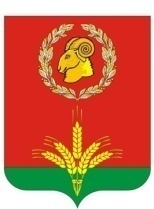 РОСТОВСКАЯ ОБЛАСТЬЗИМОВНИКОВСКИЙ РАЙОНАДМИНИСТРАЦИЯГАШУНСКОГО  СЕЛЬСКОГО ПОСЕЛЕНИЯ	                                     ПОСТАНОВЛЕНИЕ                            ПРОЕКТОб утверждении Порядка уведомления работодателя руководителями подведомственных учреждений овозникновении личной заинтересованности при исполнении должностных обязанностей, которая приводит или может привести к конфликту интересов.    В соответствии с Федеральными законами от 25.12.2008 № 273-ФЗ               «О противодействии коррупции»,                                                                 Постановляю:Утвердить  Порядок уведомления работодателя руководителями подведомственных учреждений о возникновении личной заинтересованности  при исполнении должностных обязанностей,  которая приводит или может привести к конфликту интересов согласно Приложению.2.Настоящее постановление вступает в силу со дня его официального опубликования.3.Контроль исполнения настоящего постановления оставляю за собой.Глава АдминистрацииГашунского сельского поселения                             И.Н.ТерещенкоПриложение 		к постановлениюАдминистрации Гашунского сельского поселенияот ______2023 № ___Порядок уведомления работодателя руководителями подведомственных учреждений о возникновении личной заинтересованности  при исполнении должностных обязанностей,  которая приводит или может привести к конфликту интересов1. Настоящий Порядок устанавливает процедуру уведомления руководителем подведомственных учреждений (далее – работник), работодателя о возникновении личной заинтересованности при исполнении должностных обязанностей, которая приводит или может привести к конфликту интересов.2. Принятие мер по недопущению любой возможности возникновения конфликта интересов и урегулированию возникшего конфликта интересов является обязанностью работника.Непринятие работником мер по предотвращению или урегулированию конфликта интересов является правонарушением, влекущим увольнение работника в соответствии с законодательством Российской Федерации.3. В случае возникновения у работника личной заинтересованности при исполнении должностных обязанностей, которая приводит или может привести к конфликту интересов, он обязан не позднее рабочего дня, следующего за днем, когда ему стало об этом известно, а в случае отсутствия работника на рабочем месте - при первой возможности, уведомить об этом работодателя.4. Уведомление о возникновении личной заинтересованности при исполнении должностных обязанностей, которая приводит или может привести к конфликту интересов (далее - уведомление),  образец которого предусмотрен приложением № 1 к настоящему Порядку, составляется в письменном виде.К уведомлению могут прилагаться дополнительные материалы, подтверждающие факт возникновения личной заинтересованности при исполнении должностных обязанностей, которая приводит или может привести к конфликту интересов.5. Работник, для которого работодателем является глава Администрации Гашунского сельского поселения, составляет уведомление на имя главы Администрации и представляет его должностному лицу Администрации, ответственному за профилактику коррупционных и иных правонарушений; Работник, для которого работодателем является руководитель учреждения, составляет уведомление на имя руководителя учреждения и представляет его должностному лицу, ответственному за работу по профилактике коррупционных и иных правонарушений в учреждении (далее - должностное лицо учреждения).В случае, если уведомление не может быть представлено работником лично, оно направляется по каналам факсимильной связи или по почте с уведомлением о вручении.6. Уведомление в день его поступления подлежит регистрации в Журнале регистрации уведомлений о возникновении личной заинтересованности при исполнении должностных обязанностей, которая приводит или может привести к конфликту интересов (далее - Журнал),  образец которого предусмотрен приложением № 2 к настоящему Порядку.7. Уведомление подлежит предварительному рассмотрению должностным лицом учреждения. Должностным лицом учреждения подготавливается мотивированное заключение по итогам предварительного рассмотрения уведомления.В ходе предварительного рассмотрения уведомления должностное лицо учреждения имеет право получать от лиц, направивших уведомления, пояснения по изложенным в них обстоятельствам. Руководитель учреждения (заместитель руководителя) в рамках своей компетенции может направлять запросы в государственные органы и органы местного самоуправления, а также заинтересованные организации.8. Уведомление, а также мотивированное заключение и другие материалы в течение семи рабочих дней со дня поступления уведомления представляются должностным лицом учреждения руководителю учреждения.	В случае направления запросов уведомление, а также мотивированное заключение и другие материалы представляются в течение 45 дней со дня поступления уведомления. Указанный срок может быть продлен, но не более чем на 30 дней.9. Руководителем учреждения при поступлении к нему уведомления, а также мотивированного заключения и других материалов, по результатам рассмотрения, принимается одно из следующих решений:а) признать, что при исполнении должностных обязанностей работником, представившим уведомление, конфликт интересов отсутствует;б) признать, что при исполнении должностных обязанностей работником, представившим уведомление, личная заинтересованность приводит или может привести к конфликту интересов;в) признать, что работником, представившим уведомление, не соблюдались требования об урегулировании конфликта интересов;г) рассмотреть уведомление на заседании Комиссии учреждения. 10. В случае принятия решения, предусмотренного подпунктом «б» пункта 9 настоящего Порядка, руководитель учреждения в соответствии с законодательством Российской Федерации принимает меры или обеспечивает принятие мер по предотвращению или урегулированию конфликта интересов либо рекомендует работнику, представившему уведомление, принять такие меры.11. В случае принятия решения, предусмотренного подпунктом «в» пункта 9 настоящего Порядка, руководителем учреждения рассматривается вопрос о проведении проверки для решения вопроса о применении в отношении работника, представившего уведомление, мер юридической ответственности, предусмотренных законодательством Российской Федерации.12. В случае принятия решения, предусмотренного подпунктом «г» пункта 9 настоящего Порядка, уведомление рассматривается на заседании специально создаваемой для этого комиссии учреждения, в состав которой включаются: председатель комиссии, заместитель комиссии, члены комиссии.13. Уведомление работника, для которого работодателем глава Администрации, рассматривается в соответствии с Положением о Комиссии по противодействию коррупции в муниципальном образовании Гашунского сельского поселения.  Приложение № 1к Порядку уведомления работодателяработниками подведомственных учрежденийо возникновении личнойзаинтересованности при исполнении должностныхобязанностей, которая приводит или можетпривести к конфликту интересов,Руководителю организации______________________ (должность, наименование организации)от__________________________________(фамилия, имя, отчество, должность, контактный телефон)Уведомлениео возникновении личной заинтересованностипри исполнении должностных обязанностей, котораяприводит или может привести к конфликту интересов	Я,___________________(Ф.И.О., должность), сообщаю о возникновении у меня личной заинтересованности при исполнении должностных обязанностей, которая приводит или может привести к конфликту интересов (нужное подчеркнуть).	Обстоятельства, являющиеся основанием возникновения личной заинтересованности:____________________________________________________________________________________________________________________________________________________________	Должностные обязанности, на исполнение которых влияет или может повлиять личная заинтересованность: ____________________________________________________________________________________________________________________________________________________________	Предлагаемые (принятые) меры по предотвращению или урегулированию конфликта интересов:_____________________________________________________________________________________________________________________________________________________________________	В случае принятия решения о рассмотрении уведомления на заседании Комиссии Организации, намереваюсь (не намереваюсь) лично присутствовать на соответствующем заседании (нужное подчеркнуть)._______________                              __ ____________________ 20__ г.                       __________________________   (подпись)                                                         (дата)                                                             (расшифровка подписи)Приложение № 2к Порядку уведомления работодателяработниками подведомственных учреждений		       о возникновении личной заинтересованности при исполнении должностныхобязанностей, которая приводит или можетпривести к конфликту интересовЖурналрегистрации уведомлений о возникновении личной заинтересованности при исполнении должностных обязанностей,которая приводит или может привести к конфликту интересов_____  2023 г.	№ ___                                           п.Байков№ п/пРегистра-ционный номер уведомленияДата регистрации уведомленияСведения о работнике, представившем уведомлениеСведения о работнике, представившем уведомлениеСведения о работнике, представившем уведомлениеОтметка о получении копии уведомления (копию получил, подпись) либо о направлении копии уведомления по почтеФамилия, имя, отчество (при наличии) и подпись лица, принявшего уведомлениеСведения о принятом решении№ п/пРегистра-ционный номер уведомленияДата регистрации уведомленияфамилия, имя, отчество (при наличии)должностьномер телефонаОтметка о получении копии уведомления (копию получил, подпись) либо о направлении копии уведомления по почтеФамилия, имя, отчество (при наличии) и подпись лица, принявшего уведомлениеСведения о принятом решении123456789